CHƯƠNG TRÌNH ĐÀO TẠO CAO ĐẲNG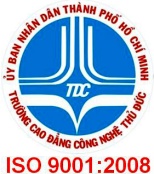 KHOA: KHOA HỌC CƠ BẢNNGÀNH: DÙNG CHUNG CHO CÁC NGÀNHCHƯƠNG TRÌNH CHI TIẾT HỌC PHẦNThông tin chung:Tên học phần: ĐƯỜNG LỐI CÁCH MẠNG CỦA ĐẢNG CỘNG SẢN VIỆT Mã học phần: DCC100060Áp dụng cho chuyên ngành: Tất cả các ngànhSố tín chỉ: 3 tín chỉ Số tiết: 45  (Lý thuyết: 45; Thực hành: 0)Loại học phần:  Bắt buộcĐiều kiện tiên quyết: Không.Phân bố thời lượng:Mục tiêu của học phần:Kiến thức: Sinh viên phát biểu được những nội dung cơ bản về đường lối cách mạng của Đảng Cộng sản Việt Nam, đặc biệt là đường lối đổi mới đất nước từ năm 1986 đến nay.Kỹ năng: Sinh viên vận dụng đường lối cách mạng của Đảng để chủ động, tích cực trong việc giải quyết những vấn đề kinh tế, chính trị, văn hóa - xã hội theo đường lối, chính sách của Đảng và Nhà nước.Thái độ: Xây dựng cho sinh viên niềm tin vào sự lãnh đạo của Đảng, phấn đấu trở thành người công dân tốt, người lao động giỏi.Mô tả học phần:Đường lối cách mạng của Đảng Cộng sản Việt  là một môn học trong hệ thống các môn lý luận chính trị. Môn học này nghiên cứu đường lối cách mạng Việt Nam do Đảng đề ra trong quá trình lãnh đạo cách mạng Việt  từ năm 1930 đến nay. Đường lối đúng đắn là nhân tố đầu tiên quyết định thắng lợi của cách mạng Việt .Nội dung chi tiết học phần:Nhiệm vụ của sinh viên:Hình thức kiểm tra- đánh giá: (Áp dụng thang điểm 10).7.1. Kiểm tra – đánh giá quá trình:7.2. Thi cuối kỳ:Tài liệu học tập:             Tp.HCM, ngày 31 tháng 8 năm 2016   	HIỆU TRƯỞNG		TRƯỞNG KHOA		TRƯỞNG BỘ MÔNUỶ BAN NHÂN DÂN TP.HCMTRƯỜNG CAO ĐẲNG CÔNG NGHỆ THỦ ĐỨCCỘNG HÒA XÃ HỘI CHỦ NGHĨA VIỆT Độc lập – Tự do – Hạnh phúc_____________________Lý thuyết: 30Bài tập: 1Thảo luận: 14Tự học, tự nghiên cứu:Nội dungSố tiếtSố tiếtNội dungLý thuyếtBài tập/Thực hànhChương mở đầu:  ĐỐI TƯỢNG, NHIỆM VỤ, PHƯƠNG PHÁP NGHIÊN CỨU MÔN ĐƯỜNG LỐI CÁCH MẠNG CỦA ĐẢNG CỘNG SẢN VIỆT     I.  Đối tượng và nhiệm vụ nghiên cứu    II. Phương pháp nghiên cứu và ý nghĩa của việc học tập môn học 1Chương 1:  SỰ RA ĐỜI CỦA ĐẢNG CỘNG SẢN VIỆT  VÀ CƯƠNG LĨNH CHÍNH TRỊ ĐẦU TIÊN CỦA ĐẢNG    I. Hoàn cảnh lịch sử ra đời Đảng Cộng sản Việt  và Cương lĩnh chính trị đầu tiên của Đảng    II. Chủ trương đấu tranh từ năm 1939 đến năm 1945 42Chương 2: ĐƯỜNG LỐI ĐẤU TRANH GIÀNH CHÍNH QUYỀN (1930 – 1945)    I. Chủ trương đấu tranh từ năm 1930 đến năm 1939    II. Chủ trương đấu tranh từ năm 1939 đến năm 194542Chương 3: ĐƯỜNG LỐI KHÁNG CHIẾN CHỐNG THỰC DÂN PHÁP VÀ ĐẾ QUỐC MỸ XÂM LƯỢC (1945 -1975)    I. Đường lối xây dựng, bảo vệ chính quyền và kháng chiến chống thực dân Pháp xâm lược (1945 – 1954)    II. Đường lối kháng chiến chống Mỹ, thống nhất đất nước (1954 – 1975)42Chương 4: ĐƯỜNG LỐI CÔNG NGHIỆP HÓA    I. Công nghiệp hóa thời kỳ trước đổi mới    II. Công nghiệp hóa, hiện đại hóa thời kỳ đổi mới32Chương 5: ĐƯỜNG LỐI XÂY DỰNG NỀN KINH TẾ THỊ TRƯỜNG ĐỊNH HƯỚNG XÃ HỘI CHỦ NGHĨA    I. Quá trình đổi mới nhận thưc về nền kinh tế thị trường    II. Tiếp tục hoàn thiện thể chế kinh tế thị trường định hướng xã hội chủ nghĩa ở nước ta42Chương 6: ĐƯỜNG LỐI XÂY DỰNG HỆ THỐNG CHÍNH TRỊ     I. Đường lối xây dựng hệ thống chính trị thời kỳ trước đổi mới (1975 – 1986)    II. Đường lối xây dựng hệ thống chính trị thời kỳ đổi mới31Chương 7:  ĐƯỜNG LỐI XÂY DỰNG VÀ PHÁT TRIỂN NỀN VĂN HÓA; GIẢI QUYẾT CÁC VẤN ĐỀ XÃ HỘI    I. Quá trình nhận thức và nội dung đường lối xây dựng và phát triển nền văn hóa    II. Quá trình nhận thức và chủ trương giải quyết các vấn đề xã hội42Chương 8: ĐƯỜNG LỐI ĐỐI NGOẠI    I. Đường lối đối ngoại thời kỳ trước đổi mới (1975 – 1985)    II. Đường lối đối ngoại, hội nhập kinh tế thời kỳ đổi mới32Tổng số3015Nhiệm vụYêu cầuGhi chúDự lớpTham gia đầy đủ các buổi lên lớp theo quy địnhBài tập, kiểm tra…Nghiên cứu giáo trình trước khi học trên lớp, đọc tài liệu có liên quan đến môn học theo sự hướng dẫn của giảng viên, chuẩn bị các ý kiến hỏi, đề xuất khi nghe giảng.Dụng cụ học tậpGiáo trình, sách, vở, viết.Khác Hình thức kiểm traSố lần kiểm traTrọng sốGhi chúThảo luận110%Bản thu hoạchThuyết trình110%Báo cáoThi giữa kỳ130%Khác Hình thức thiThời gianTrọng sốGhi chúTrắc nghiệm60 phút50% Loại tài liệuTên tài liệuGhi chúTài liệu bắt buộcBộ Giáo dục và Đào tạo, Giáo trình đường lối cách mạng của Đảng Cộng sản Việt Nam (Dành cho sinh viên đại học, cao đẳng khối không chuyên ngành Mác - Lênin, tư tưởng Hồ Chí Minh), Nxb Chính trị Quốc gia, Hà Nội, 2009.Tài liệu tham khảo tham khảoBộ Giáo dục và Đào tạo, Giáo trình lịch sử Đảng Cộng sản Việt Nam : Dùng trong các trường đại học, cao đẳng, Nxb Chính trị Quốc gia, Hà Nội, 2005.Các Mác, Ph Ănggen, Tuyên ngôn Đảng Cộng sản, Nxb Chính trị Quốc gia, Hà Nội, 2009.Đinh Xuân Lý, Đối ngoại Viết Nam qua các thời ký lịch sử (1945 - 2012), Nxb Đại học Quốc gia Hà Nội, 2013.Hồ Chí Minh, Đường Cách Mệnh, Nxb Chính trị Quốc gia, Hà Nội, 2012.Lê Mậu Hãn, Các cương lĩnh cách mạng của Đảng Cộng Sản Việt Nam, Nxb Chính trị Quốc gia, 2009.Phạm Đức Gia, Đảng cộng sản Việt Nam- Mười mốc son lịch sử, Nxb Quân đội Nhân dân, Hà Nội, 2003.Quang Minh, Đại hội Đảng Cộng sản Việt Nam những mốc son lịch sử, Nxb Chính trị, Hành chính, Hà Nội, 2011.Tô Huy Rứa, Nhìn lại quá trình đổi mới tư duy lý luận của Đảng 1986 - 2005 : Sách tham khảo. Tập I, II, Nxb Lý luận Chính trị, 2005.KhácTrang web http://www.cpv.org.vn